We pray for those who have asked for our prayers: St. Bede’s: Ellen Trotter, A Sick Person SJ, Maureen Collins. St. Joseph’s: Kathleen Maher, Theresa Henry, Emily Best, Lesley Brewis, S.P, Sharna Dixon Scott, K.D, Brian Race, Alice Williams,  Irene Thompson, Kenneth Bartley, Winnie Robb, Wendy English. St. Mary’s: Lawrence Rowan, Stella Brunton, Monica McNally, Agnes McGinley, Andra McCullough, Billy Jarvis, Kayleigh Brennan. St. Matthew’s:  Amelia, BCP, Liz Jeynes, Amariye, O.H., Brian, Anne, Kath Pitman, Anne Conroy, Stephen.Opening of ChurchesRe-Opening of Saint Bede’s, JarrowSt. Bede’s in Jarrow will be open on Tuesdays and Thursdays from 10am-12 noon from the beginning of this week for anyone in the Jarrow Parishes who would like to pay a visit and say a prayer.  On Sunday 2nd August we will have our first Mass in Saint Bede’s at 10.00am.and Sunday Masses will continue at this time until further notice. The church will also be open on Sundays from 2nd August from the end of Mass until 12noon.Mass will be open to any members of the four Jarrow Parishes who wish to come If you would like to come to Sunday Mass you MUST BOOK telephone 0771 6941690 Mon-Fri 10.00am-12.00noon or 6.00-8.00pm (no text messages, please). You will be asked to give contact details.Maximum number of 40 in the congregation - extra provision for those who come as part of a family bubble.Each week you may only book for the coming Sunday and not for future dates. Please follow the guidance of the stewards and observe strict social distancing Use the hand sanitiser available on entering and leaving the building.Spaces will be marked out on the benches and in aisles (for processing when receiving Holy Communion). The toilets will be closed.Mass will be simpler and shorter than normal - no Singing, Bidding Prayers, Offertory Procession, Sign of Peace. Holy Communion can only be received in the hand under the form of the Sacred Host.If you feel under the weather, please do not come to Church.In the weeks following Sunday 2 Aug not only will the church be open on Tuesdays and Thursdays but we hope to have a weekday Mass on these days. Details will be published next weekend.Baptisms, Weddings and Funeral Services will be possible in Saint Bede’s after 2nd August. Numbers are strictly limited to 30 in attendance. At first the system will seem strict, but we will get used to it and it is important that we do everything we can to be understanding and patient. We owe a debt of gratitude to the volunteers who will be leading us through this time – remember they have the task not only of giving gentle guidance, but they also clean the church after each time it is used.We hope that the other churches in Jarrow will open in the not too distant future. Finally, it is important to recall the current situation about Sunday Obligation. A person may choose to go to Sunday Mass or perhaps to a Weekday Mass – in doing so they are not fulfilling their Sunday Obligation because, at present, there is no Sunday Obligation. The expectation of the Church to go to Sunday Mass will only come back into effect when the Bishops of England and Wales re-establish it.13Live StreamingEach Sunday Fr Saji will stream Mass on YouTube at 10am from St Matthew’s Church. All welcome to join in. If you do not have access to the specific link simply search YouTube for Saji Thottathil and all the parish streamed services will be listed.St Matthew’s exposition and special prayer Sunday 2nd August from 3- 4pm (you tube)Live time of Prayer every week led by Deacon Kevin, every Sunday 5pm till 6pm on Facebook. The tag on Facebook is St Josephs & St Bede’s Churches Jarrow. Many churches have also set up live streaming. Full details from the Diocesan website rcdhn.org.uk. and www.churchservices.tvFather Saji and Father Adrian will celebrate Mass privately for the intentions listed on this newsletter. (If you have already given an intention for the weeks ahead and would prefer to defer it please let us know by e-mail).If you would like to put in a  new intention  please send an email to your parish, giving name and preferred date of intention when you would like the Mass to be said and we will do our best to have a Mass said in private by Fr Adrian or Fr Saji. Daily Communal Rosary- message from Fr Saji Dear Parishioners and friends, I suggest a common time for reciting rosary at home for the intentions of our brothers and sisters and for the whole world. It will bring a community spirit as we all pray at the same time. I suggest every evening at 7.30pm. Many thanks. Fr. Saji.Website: Please take the opportunity to look at the Website  jarrowcatholic.org.uk  during the week. We try to keep it up to date with short reflections questions.Partnership newsletters and information can be found on their respective websites: South Shields - https://cpsswb.weebly.com  Hebburn  - staloysiusstjames.com Also on Facebook - The tag on Facebook is St Josephs & St Bede’s Churches Jarrow. Subscribing to the Newsletter: The newsletter will continue to be published weekly online if you would like to receive a copy, please email: stbedesrcchjarrow@yahoo.co.uk with the subject header SUBSCRIBE TO NEWSLETTER. We pray for those whose anniversaries occur about this time: St Bede’s: Margaret Shearer, George Michael Bradley, Mary Alice Little, David McShane, Joan Matthews, Andrew McGuckin, Thomas Condron Thompson, Thomas Devlin, Vincent Rumis, Kathleen McGowan, Florence Berryman, Lyndsay Marie Gardiner, James Smith, William John Short, Mary Anna Conroy, Winifred Barlow, Robert James Macmilan, Ann (Nancy) Black, Winnifred O’Rouke. St Joseph’s: Mark Henry (Snr), John Robert Donnelly, John Eales, Mary Ward, Mary Nichol, Gerard Scullion, Robert Birt & Agnes Moran.The Sanctuary Lamp in St. Bede’s will be dedicated to the memory of Aaron Anderson and in St. Joseph’s to the Memory of those who have died. Please pray for those who have died recently: Jim McLeod’s funeral is next Wednesday 29th at 12:15pm  at Jarrow cemetery and for Rose Powell her funeral will be on Monday 3rd August. May they rest in peace.The Sick List: Names can still be added to or removed from the sick list by emailing your parish or by way of a phone call. As always, the permission of the sick person is required.It is important to remember that our main priority is to care for each other and to that end we need to keep each other in our prayers. If you need practical assistance, please get in touch with Father Adrian or Father Saji who will try to find a way to help. Churches Together's Key 2 Life Food Bank is distributing weekly Family Food Packs, one per family. Please take donations to The Library, Boldon Lane, South Shields, weekdays 10 - 4pm. 07841 143482 or follow us on facebook.Key2Life Foodbank (collaboration between KEY & Churches Together South Tyneside) job vacancy. We are seeking a dynamic & well organised team leader to ensure the efficient and smooth running of the project and lead our team of 50 dedicated and committed volunteers who are actively involved in running our foodbank and associated activities. For details re applications, and job description, deadlines etc See https://keyproject.org.uk/about-us/jobs/ The Northern Cross is currently only available by online subscription of £20 p,a. payable by bank transfer online, making payment to: Northern Cross. Bank: HSBC. Account number: 81602292. Sort code: 40-43-11.  When asked for a reference, please use your name   email editor.norcross@btconnect.com. “We thank you all for your continued support.”OFFERTORY COLLECTIONS/ENVELOPES - regular donation to the parishes. It may be that you normally put a planned giving envelope on ‘the plate’ during the Offertory at Mass. Inevitably our parishes are still going to need an income.  The financial situation for some people may have changed enormously and if you are in a situation where you are unable to give anything at this time it is perfectly understandable.  If you have been putting your weekly contribution to one side until such time as we are ‘allowed out’ we know that you will let us have it when you can.  You may wish to put your contribution through the letter box of your particular parish. This would mean using the glass door near the house at St.Joseph’s, by the garage at St. Bede’s or the front doors of the presbyteries at St. Matthew’s & St. Mary’s. If you are running out of Offertory envelopes, please use an ordinary envelope & write your usual envelope number on the front. The number is especially important if you take part in the Gift Aid Scheme so that your gift can be recorded while preserving your anonymity. You may feel it would be simpler to use online banking or give by standing order. If you wish to do this please contact one of the following for your parish: St. Bede’s, Roy Smith 0191 421 5613, St. Joseph’s, Dave Laws 0191 430 0214, St. Matthew’s, 0191 489 7295, St. Mary’s, Alan Proudlock 0191 4243212 – if you can’t get through, please leave a message.CAFOD Coronavirus Emergency Appeal. CAFOD has joined with the UK Disasters Emergencies Committee (DEC) to help millions whose lives are at risk as COVID19 spreads across refugee camps and countries suffeing conflict. Individual donations to cafod.org.uk/coronavirus to help respond through our global Church family. See Summer of Hope Fundraising ideas at cafod.org.uk/summerofhope . Queries to    0303 303 3030 / 020 7733 7900. Email: cafod@cafod.org.uk; cheques payable to CAFOD to CAFOD Head Office, Romero House,  55 Westminster Bridge Road, London, SE1 7JB.To sign the cancellation of  2020 debt payments by developing countries petition,or download prayers, visit:  https://cafod.org.uk/News/International-news/Coronavirus-response Mass Times and Intentions for the WeekMass Times and Intentions for the WeekMass Times and Intentions for the WeekMass Times and Intentions for the WeekSat/SUN17th Sunday of the Year17th Sunday of the Year17th Sunday of the Year26thJulySt Mary’s  VigilSt Bede’sSt Matthew’sSt Joseph10.00amNo MassNo Congregational MassNo Congregational Mass – YouTubeNo Congregational MassMonWeekday Weekday Weekday 27th JulySt Mary’sSt Bede’sSt Matthew’sPriest’s Intentions Denzil & Pauline PriceNo MassTueWeekdayWeekdayWeekday28thJulySt Bede’sSt Matthew’sPriest’s IntentionsGolden Wedding – David & Clare Ritson WedSt. MarthaSt. MarthaSt. Martha29thJuySt Joseph’sSt Matthew’sPriest’s IntentionsTommy Thompson (anniversary July 27th)ThurWeekdayWeekdayWeekday30thJulySt Bede’sSt Mary’sFor all frontline workers in the NHS and care homes, for the sick and their families, for the repose of the souls of the deceased.FriSt Ignatius Of LoyolaSt Ignatius Of LoyolaSt Ignatius Of Loyola31stJulySt Mary’sSt Joseph’sSt Matthew’sPriest’s IntentionsPriest’s IntentionsNo MassSatSt Alphonsus Liguori St Alphonsus Liguori St Alphonsus Liguori 1stAugSt Bede’sSt Matthew’sDoreen FitzpatrickHoly Souls Sat/SUN18th Sunday of the Year18th Sunday of the Year18th Sunday of the Year2ndAug St Mary’s  VigilSt Bede’sSt Matthew’sSt Joseph10.00am10.00amNo MassMass in Church People of the Parish(Please make sure you have booked)No Congregational Mass – YouTubeNo Congregational MassSacrament of ReconciliationSacrament of ReconciliationSacrament of ReconciliationSacrament of ReconciliationSaint Bede’snoneSaint Joseph’snoneSaint Mary’snoneSaint Matthew’snone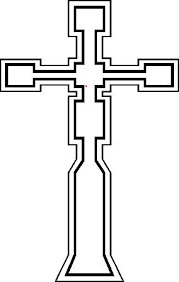 17th Sunday of the Year 26th July2020The Catholic Parishes of JarrowDiocese of Hexham & Newcastle a Registered Charity No. 1143450Saint Bede’s						                          Saint Mary’sChapel Road, Jarrow					            Glasgow Road, Jarrow    NE32 3LX						                              NE32 4AUstbedesrcchjarrow@yahoo.co.uk		        stmarysrcchjarrow@yahoo.co.ukFr Adrian Dixon 489 7364			                 Fr Saji Thottathill 489 7907Saint Joseph’s				                                 Saint Matthew’sSaint Joseph’s Way, Jarrow			                          York Avenue, JarrowNE32 4PJ					                                           NE32 5LPstjosephjarrow@yahoo.co.uk		     	  stmatthewsrcchjarrow@yahoo.co.ukFr Adrian Dixon 489 7364		           	                Fr Saji Thottathill 489 7295Website:jarrowcatholic.org.uk   Facebook:St Josephs&St Bede’s Churches Jarrow Deacon for Jarrow: Rev Kevin Atkinson Tel 0191 483 2679 Mobile 0771 173 6599Parish Sister at St Bede’s: Sr Mary Lees          Hospital Chaplains: Newcastle Hospitals 2336161; RVI + Freeman Fr Arockia Mariadass   2655290, or part time Rev Richard McLaughlin 2336161Gateshead Queen Elizabeth, Dunston Hill, Bensham: Rev Peter Jones  QE 4820000, ext 2072; Sunderland Royal: Mrs Linda Longstaff  5656256, or 5699180                              